Пример расчета платы за отопление в марте 2019 за 1-комнатную квартиру площадью 49,4 м2, оборудованную индивидуальным прибором учета теплаУправляющая Компания на основании данных технического паспорта здания МКД для расчета за отопление по Постановлению Правительства РФ № 354 «О предоставлении коммунальных услуг собственникам и пользователям помещений в многоквартирных домах и жилых домов" (с изменениями и дополнениями*), применяет общую площадь жилых и нежилых помещений -30372,2 м2, в том числе S(площадь) жилых помещений-29044,4 м2 S(площадь) нежилых помещений не являющихся жилыми и общим имуществом собственников-1327,8 м2.Для расчета необходимы следующие данные:Определяем общий объем потребленной тепловой энергии, приходящийся на не оборудованные ИПУ жилые и нежилые помещения в МКД, который оборудован общедомовым прибором учета тепловой энергии и в котором хотя бы одно, но не все жилые и нежилые помещения оборудованы индивидуальными приборами учета тепловой энергии по формуле 3(7):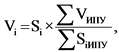 (30372,2-2561,9)*22,860 /2561,9 = 248,153 ГкалОпределяем размер платы за коммунальную услугу по отоплению в жилом (нежилом) помещении в МКД, который оборудован коллективным (общедомовым) прибором учета тепловой энергии и в котором хотя бы одно, но не все жилые и нежилые помещения оборудованы индивидуальными и (или) общими (квартирными) приборами учета тепловой энергии по формуле 3(1):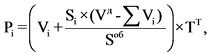 0,199+49,4*(604,51-(248,153+22,86)/30 372,2) = 0,741 Гкал*2351,93=1742,78 руб.* Постановление Правительства РФ от 28.12.2018 N 1708 "О внесении изменений в Правила предоставления коммунальных услуг собственникам и пользователям помещений в многоквартирных домах и жилых домов по вопросу предоставления коммунальной услуги по отоплению в многоквартирном доме"общая площадь жилых и нежилых помещений30372,2 м2объем (количество) потребленной за расчетный период в МКД тепловой энергии, определенный на основании показаний коллективного (общедомового) прибора учета тепловой энергии,604,510 Гкалобъем (количество) потребленной за расчетный период тепловой энергии, приходящийся на помещение (жилое или нежилое) в МКД и определяемый показаниями ИПУ0,199 Гкал площадь помещения (жилого или нежилого) в многоквартирном доме, оборудованных ИПУ, с применением показаний которого осуществляется расчет платы.49,4 м2сумма объемов (количества) тепловой энергии, определенных по показаниям ИПУ (индивидуальных  приборов учета) за расчетный период22,860 Гкалсумма площадей помещений (жилых или нежилых) в многоквартирном доме, оборудованных ИПУ, с применением показаний которых осуществляется расчет платы.2561,9 м2тариф на тепловую энергию, установленный в соответствии с законодательством РФ2351,93 руб.